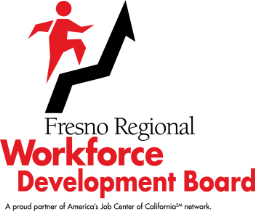 Special Youth Council MeetingMay 21, 2020SUMMARY MINUTESThe meeting was called to order at 4:07 p.m.The meeting was adjourned at 5:00 p.m.ROLL CALL:	PRESENT -Lacy Barnes, Paul Bauer, Edgar Blunt, Brian Chambers, Katherine Martindale, Dennis Montalbano, Vasili Sotiropulos, Michelle Tutunjian, Valerie Vuicich, and Rick Watson                           ABSENT -     Ricardo Vasquez AGENDA CHANGES:            NoneABSTENTIONS/RECUSALS/ DISCLOSURES OF POTENTIAL CONFLICTS OF INTEREST:Councilmember Tutunjian – Item 4CHAIR/STAFF REPORT:NonePUBLIC COMMENTS:NoneItemDescription/Action Taken1.February 20, 2020, Youth Council Meeting MinutesBlake Konczal, Executive Director, Fresno Regional Workforce Development Board (FRWDB), presented the February 20, 2020, Youth Council (Council) meeting minutes for correction and/or approval.   BARNES/MARTINDALE – APPROVED THE FEBRUARY 20, 2020, YOUTH COUNCIL MEETING MINUTES.  VOTE:  YES – 10, NO - 0 (UNANIMOUS)2.Fresno Regional Workforce Development Board Outstanding Achievement AwardsNuvia Varela, Adult/Youth Program Manager, Fresno Regional Workforce Development (FRWDB), reported that the FRWDB Outstanding Achievement Award for the Fourth Quarter had been awarded to Miguel Hernandez.  Mr. Hernandez is employed by Bitwise.  Ms. Varela indicated that a video presentation highlighting Mr. Hernandez’s journey to employment through Workforce Connection could be viewed on YouTube, and that the link to that video could be found on the agenda item. This was an information item.3. Workforce Innovation and Opportunity Act Youth Funding Recommendations for Program Year 220-2021Mr. Konczal reported that the State of California Employment Development Department released the Workforce Innovation and Opportunity Act (WIOA) formula allocations for Program Year (PY) 2020-2021.  The FRWDB received a 16.39% increase over the allocations received in PY 2019-2020.  Approval of this item would allocate $8,726,047 of WIOA Youth funds, including carryover, as outlined in the agenda item.Councilmember Martindale asked if there was a chance that, due to the current economic downturn, the federal government may modify this amount.  Mr. Konczal stated that the federal government reserves the right at any time to take back the funding, but that he did not know when that had ever happened.MARTINDALE/BAUER – RECOMMENDED THAT THE FRWDB APPROVE THE WORKFORCE INNOVATION AND OPPORTUNITY ACT YOUTH FUNDING RECOMMENDATIONS FOR PY 2020-2021. VOTE:  YES – 10, NO - 0 (UNANIMOUS)4.Year-Round Youth Offender Services Request for Proposals Award RecommendationStephen DeWitt, Quality Systems Manager and Procurement Manager, FRWDB, presented the Year-Round Youth Offender Services Request for Proposals (RFP) Award Recommendation for the Council’s recommendation to the FRWDB.  Mr. DeWitt explained that the RFP was released on February 6, 2020, with a proposal submission deadline of March 6, 2020.  As of the due date, only two (2) proposals were received.  He explained that the FRWDB Procurement Policy states that three (3) proposals are required to be received to be deemed a competitive procurement.  FRWDB staff conducted a Phase I rating and both proposals met the minimum points as required in the RFP.  The proposals were forwarded to a rating team for the Phase II rating.  Both proposals received over 70 points and the rating team recommended that a sole-source contract be awarded to the bidder with the highest number of points, which was ResCare Workforce Services.MARTINDALE/BARNES – RECOMMENDED THAT THE FRWDB APPROVE THE YEAR-ROUND YOUTH OFFENDER SERVICES REQUEST FOR PROPOSALS AWARD RECOMMENDATION.  VOTE:  YES – 9, NO – 0, RESCUSALS - 1 (UNANIMOUS)5.Third Quarter Workforce Innovation and Opportunity Act Youth Participant Work Experience Report for Program Year 2019-2020Phyllis Stogbauer, Deputy Director of Program Services, FRWDB, presented the Third Quarter WIOA Youth Participant Work Experience Report for PY 2019-2020 for the Council’s recommendation to the FRWDB.  She noted that due to the COVID-19 shutdown, there had been a decrease in Work Experiences, but that based on expenditures, staff had no concerns with spending the funds by June 30, 2021.VUICICH/BAUER – RECOMMENDED THAT THE FRWDB ACCEPT THE THIRD QUARTER WIOA YOUTH PARTICIPANT WORK EXPERIENCE REPORT FOR PY 2019-2020.  VOTE:  YES – 10, NO – 0 (UNANIMOUS)6.Third Quarter Local Performance Results Report for Program Year 2019-2020Ms. Stogbauer presented the Third Quarter Local Performance Results for PY 2019-2020 for the Council’s recommendation to the FRWDB.  Ms. Stogbauer reviewed the charts and indicated that all Providers were right at or exceeding their numbers, except West Hills.  FRWDB staff is working with them to do more outreach in order to help them meet their goals.  She stated that FRWDB staff expects to see a decline in the total number served due to the COVID issue, but that they will be monitoring that and will report out actual numbers next quarter.  The Council had no questions or comments regarding the report.TUTUNJIAN/MARTINDALE – RECOMMENDED THAT THE FRWDB ACCEPT THE THIRD QUARTER LOCAL PERFORMANCE RESULTS REPORT FOR PY 2019-2020. VOTE:  YES – 10, NO – 0 (UNANIMOUS)7.Third Quarter Young Adult Satisfaction Report for Program Year 2019-2020Mr. DeWitt presented the Third Quarter Youth Satisfaction Reports for PY 2019-2020 for the Council’s recommendation to the FRWDB.  Mr. DeWitt indicated that the response rates were a little low during this report period, but based on the comments received, the Young Adults were very appreciative of the services they received and the support staff. VUICICH/BAUER – RECOMMENDED THAT THE FRWDB ACCEPT THE THIRD QUARTER YOUNG ADULT SATISFACTION REPORTS FOR PY 2019-2020. VOTE:  YES – 10, NO – 0 (UNANIMOUS)8.Third Quarter Providers of Services’ Monitoring Report for Program Year 2019-2020Mr. DeWitt presented the Third Quarter Providers of Services’ Monitoring Report for PY 2019-2020 for the Council’s recommendation to the FRWDB.  Mr. DeWitt reported that there was one (1) finding that was closed satisfactorily.BARNES/CHAMBERS – RECOMMENDED THAT THE FRWDB ACCEPT THE THIRD QUARTER PROVIDERS OF SERVICES’ MONITORING REPORT FOR PY 2019-2020. VOTE:  YES – 10, NO – 0 (UNANIMOUS).9.Third Quarter Youth Customer Complaint Report for Program Year  2019-2020Mr. DeWitt presented the Third Quarter Youth Customer Complaint Report for PY 2019-2020 for the Council’s recommendation to the FRWDB.  Mr. DeWitt reported that no youth program complaints were received during the third quarter.BARNES/CHAMBERS – RECOMMENDED THAT THE FRWDB ACCEPT THE THIRD QUARTER YOUTH CUSTOMER COMPLAINT REPORT FOR PY 2019-2020.  VOTE:  YES – 10, NO - 0 (UNANIMOUS).10.Third Quarter Youth Demographics Reports for Program Year 2019-2020Tim Giles, Deputy Director of Information Systems, FRWDB, presented the Third Quarter Youth Demographics Reports for PY 2019-2020.  Mr. Giles stated that the report had been revised to include prior year data side-by-side to the current year’s data, as requested at the February 2020, Council meeting.Mr. Giles explained that the demographics reports were representative of the clients who enroll in the Young Adult program and that this information was gathered at the time of registration.  He directed the Council’s attention to the Ethnicity report.  He noted that under WIOA, the feds changed the way they collect data, especially related to people of Hispanic origin, who do not have a “Hispanic origin” option, so they do not respond.  The Council had no comments or questions about the Demographics Report.Chair Montalbano asked about the Youth Public Assistance graph, noting that in almost all categories, the percentages were lower than the previous year.  He inquired whether this could be attributed to the economy since the pandemic started.  Mr. Giles indicated that since this information was gathered at registration, the lower percentages were not necessarily due to the economy, but it could have been due to recruitment efforts.  Chair Montalbano stated that he liked having the previous year’s information included on the report to get a sense of trends.This was an information item.11.Agenda Items for August 20, 2020, MeetingThere were no items suggested for the August 20, 2020, Youth Council meeting.Pao Houa Lee with The Fresno Center referenced the Youth Barriers graph on page 29 of the agenda and stated that the percentages were high in the Basic Literacy Skills Deficient category and asked what were some steps that FRWDB had taken to resolve that issue.  Mr. Konczal and Ms. Stogbauer explained that youth with these types of barriers are offered both math and English remediation when a deficiency is identified.  Mr. Konczal indicated that FRWDB staff could run a report to show the pre and post assessment levels of individuals who were put into remediation.Director Barnes, referencing the Young Adult Satisfaction Report, observed that 52% of respondents were neutral when asked if they felt the Youth Program helped them improve in the areas of reading and math.  Mr. DeWitt responded that responses on the Satisfaction Report are not generally high, but usually neutral. He also stated that responses to the survey are subjective.  Mr. Konczal indicated that FRWDB staff would find out if the youth understand the question and if not, possibly re-write the question for the survey.  12.Meeting FeedbackNone.